Schulsachen für die 2. Klasse (2014/15)Für Religion:1 großes unliniertes Heft Nr. 10, 40 Blatt1 Linienspiegel1 Einband1 Ringmappe A5 mit Klarsichtfolien A5Hefte:7 Quarthefte liniert1 Formati C21 großes liniertes Heft A41 kleines liniertes Heft A5Sonstiges:1 große Heftmappe2 Schnellhefter1 kleiner linierter Block1 Lineal (30 cm)1 Füllfeder mit Ersatzpatronen2 Bleistifte Nr. 21 RadiergummiFarbstifteSchüttelpennal (bleibt im Bankfach)1 gute Bastelschere2 Kleber (1 Stick, 1 tropffreier Kleber)1 DosenspitzerFilzstifteDie Sport- und Malsachen vom Vorjahr. Zeichenblock DIN A3Bitte Hausschuhe mit weißer Sohle!Schulbeginn:	Montag, 8 September 2014Wir treffen uns um 8.45 vor der Schule.Um 9.00 beginnt der Gottesdienst,anschließend ist Unterricht bis 11.30.Bitte die Schultasche samt Inhalt mitnehmen.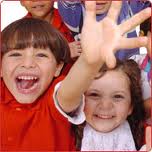 Schöne und erholsame Ferien wünscht euch